UNIVERSIDAD POLITÉCNICA DE VALENCIADEPARTAMENTO DE ECONOMÍA Y CIENCIAS SOCIALES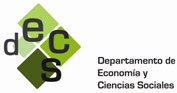 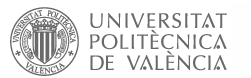 El asociacionismo agrario en la nueva economía ruralAutores: Gabriel García MartínezEnrique Silvestre Esteve.ResumenTradicionalmente, la estructura económica de las zonas rurales ha estado basada en el sector primario. Al menos ésta ha sido la percepción general, pues este sector y particularmente la agricultura, ha dejado de ser la principal actividad económica de las zonas rurales. La agricultura ha estado sujeta a un largo y continuado proceso de ajuste, lo que sumado al desarrollo experimentado por la industria y los servicios, le ha llevado a perder notoriedad en las economías rurales.La terciarización de las zonas rurales, es ya una realidad. En la actualidad, las actividades encuadradas en el sector servicios, constituyen las principales fuentes generadoras de empleo en las zonas rurales. Los cambios producidos han modelado una nueva realidad social y económica en las zonas rurales que permite afirmar la existencia de una “nueva economía rural”.La agricultura en las zonas rurales europeas.El territorio de la Unión europea no es homogéneo en términos económicos. No sólo existen diferencias en la renta per cápita de los ciudadanos de los países miembros, sino que también dentro de los propios países existen importantes contrastes en sus territorios. Especialmente visibles son las diferencias entre las llamadas zonas rurales y urbanas, estas diferencias se producen incluso en los países más avanzados.Las diferencias entre lo rural y lo urbano, siempre han existido y se han acentuado desde los tiempos de la revolución industrial. Los sistemas económicos de los países europeos se han ido modelando con el tiempo, y cada uno presenta una tipología diferente. No obstante, una característica común a todos es el atraso desde un punto de vista socioeconómico que los habitantes de las zonas rurales tienen respecto de los que habitan en las zonas urbanas.No obstante, la estructura económica de las zonas rurales sigue manteniendo su singularidad. Pese a su decadencia, la agricultura sigue teniendo un papel influyente, que sumado a otras variables como la baja densidad de población o los problemas de envejecimiento, dibujan un modelo económico particular que presenta notables diferencias con las zonas urbanas.Las políticas de desarrollo aplicadas por los gobiernos reflejan esta nueva realidad. Conscientes de la pérdida de influencia del sector primario han introducido nuevas medidas dirigidas a estimular aquellas actividades que se han erigido como principales motores económicos en las zonas rurales.En este contexto, el fomento del emprendedurismo y la diversificación de las explotaciones agrícolas hacia otras actividades lucrativas se configuran como las dos principales políticas sobre las que pivotan las medidas encaminadas al desarrollo de las zonas rurales y la minimización del desequilibrio de su modelo económico respecto de las zonas urbanas.Estructura del empleo generado en las zonas rurales europeasEl sector primario, y concretamente la agricultura ha ido perdiendo peso específico en el conjunto de la economía europea durante las últimas décadas. Las previsiones apuntan a que esta tendencia continuará en el futuro, aunque a un ritmo menor. El proceso de ajuste ha sido intenso y prolongado durante años y ha tenido repercusiones importantes en la estructura económica de las zonas rurales. La agricultura continúa siendo la principal actividad dentro del sector primario, pero, como veremos ha dejado de ser la actividad económica más importante en las zonas rurales.La estructura económica de las zonas rurales europeas se asemeja mucho a la de las zonas urbanas. El proceso de terciarización de sus economías es una realidad. La “nueva economía rural” se asienta en el sector servicios.Se produce por tanto una clara terciarización del empleo en las zonas rurales europeas de los 27 países miembros (UE 27), tanto en lo que se refiere a las regiones intermedias, un 64,9% del empleo es generado por el sector terciario, como las regiones predominantemente rurales, donde el porcentaje alcanza el 56,7%.Esta situación se repite en todos los países miembros, si bien son los países de más reciente incorporación a la Unión en los que el sector primario todavía ejerce una función destacada en la generación de empleo. Destacan los casos de las regiones predominantemente rurales de Rumanía (38,9%), Polonia (27,4%) o Bulgaria (28,8%). Pero también se ha de destacar que en las regiones predominantemente rurales de países como Portugal o Grecia, en los que el sector primario tiene una presencia destacada generando el 23,2% y el 23,6% de los empleos respectivamente.España se sitúa en la media europea, así en las regiones predominantemente rurales españolas el 59,3% del empleo es generado en el sector servicios, mientras que el sector primario tan sólo genera el 11,9%. En las zonas intermedias el sector primario ha reducido todavía más su importancia como sector generador de empleo, aportando tan sólo el 5,9% del total.Los datos sobre el empleo en el medio rural aportados por el Programa de Desarrollo Rural Sostenible también confirman el creciente peso del sector servicios en las economías de las zonas rurales. Aunque presentan variaciones respecto de los datos proporcionados por la Comisión Europea, el 25% del trabajo es generado en el sector agrario, mientras que el sector servicios generaba el 40%. El sector secundario y la construcción conjuntamente, creaban el 35% de los puestos de trabajo.De forma clara, el papel de la agricultura en las economías de las zonas rurales ha pasado de principal a secundario. El sector primario se ha visto desplazado por otras actividades económicas más pujantes.Figura 1. Empleo generado por sectores de actividad en zonas rurales y urbanas. Fuente: Programa de desarrollo rural sostenible (2010-2014). MARM.La nueva economía ruralEl proceso de suplantamiento de la agricultura como principal actividad económica en las zonas rurales, se viene produciendo desde hace décadas y como muestran las estadísticas ya es una realidad en la mayoría de las regiones NUTS 3 europeas. Esta nueva realidad, es más patente en las zonas rurales centrales, del norte y oeste europeas, y ha venido a denominarse conceptualmente como la “nueva economía rural”.No existe una definición clara de este concepto, pero viene a reconocer el tránsito hacia la terciarización de las zonas rurales, el acercamiento de la economía rural al modelo económico propio de las zonas urbanas.No cabe deducir de este concepto, que las economías rurales van a adoptar el modelo urbano. En primer lugar porque están sujetas a unas restricciones como son la demografía, la distancia entre núcleos urbanos, la ausencia de economías de aglomeración, etc. Por otro lado, debido a las características socioculturales de estas zonas y finalmente porque el sector primario seguirá teniendo una presencia no predominante pero si determinante en la economía.En este proceso de cambio en la tipología de las zonas rurales intervienen de forma activa algunos fenómenos que, relacionados con el sector primario se vienen produciendo desde hace tiempo, como son la pluriactividad y la diversificación. Se trata de agricultores que viendo disminuidas su capacidad de generación de la agricultura, amplían sus actividades hacia otros sectores económicos relacionados o no con la propia actividad agraria.En ambos casos, han sido y son incentivados por las Administraciones Públicas. De hecho figuran en los objetivos de las políticas rurales de los países miembros y de la propia Comisión Europea.La Encuesta de Estructura Agraria realizada por la DG de Agricultura de la Comisión Europea define estos conceptos como:1. Pluriactividad. Existencia de otras actividades remuneradas al margen de la actividad agrícola, ya sea en la propia explotación, ya sea fuera de ella. Se incluyen, actividades no agrarias realizadas tanto en la propia explotación (habitaciones para huéspedes), o en otra diferente (trabajos realizados para otras explotaciones). También se incluiría el trabajo realizado por el agricultor en otra empresa no agrícola. Se refiere a aquellas explotaciones cuyo único propietario es el administrador de la misma. Como ejemplos: Actividades turísticas, trabajos y servicios realizados a terceros…2. Diversificación. Generación de actividades lucrativas que no incluyen al trabajo agrícola pero si están relacionados con el mismo, por ejemplo a través de la utilización de sus recursos o productos y tienen un impacto económico sobre la actividad.Se incluyen todo tipo de explotaciones agrícolas independientemente de su estatus legal. Las actividades de la explotación pueden ser realizadas por personas diferentes al administrador de la explotación, como su esposa/o u otros miembros de la familia o personas externas a la misma. En estos casos, la explotación estaría diversificada sin que el administrador fuese pluriactivo.Para que una explotación sea considerada como diversificada, debe utilizar recursos de la empresa, distintos a la mano de obra. Como ejemplos: actividades turísticas, artesanía, transformación de productos agrícolas, otros trabajos realizados con recursos de la explotación, acuicultura…Centrando el análisis estadístico en los agricultores valencianos encuestados en la Encuesta sobre la Estructura de las Explotaciones Agrícolas, puede concluirse que las únicas actividades en las que el agricultor valenciano muestra interés por explotar son la transformación de productos agrícolas, la realización de trabajos o servicios a terceros bajo contrato y el turismo. Fundamentalmente las dos primeras pues en lo que se refiere a la actividad turística se observa una drástica disminución desde los niveles alcanzados en 2003.Las pequeñas explotaciones con superficies inferiores a 10 Ha son las más proclives a la diversificación de la actividad agraria. Mientras que las explotaciones más grandes son menos propensas a la diversificación.Ahondando en el análisis de la Encuesta, se observa la relación existente la realización de una determinada actividad y la superficie o la ubicación geográfica de la explotación. Los resultados de un test de independencia determinan, que la realización de la actividad turística así como de la transformación de productos agrícolas tendrá más probabilidad de realizarse en explotaciones ubicadas en zona de montaña o en riesgo de despoblamiento.De igual forma, el análisis muestra dependencia entre el tamaño de la explotación y la realización de actividades paralelas a la agrícola. Existe dependencia se produce en las tres actividades, transformación de productos agrícolas, trabajos y servicios realizados para terceros y turismo.Los resultados obtenidos, nos inducen a pensar que el futuro de las explotaciones agrícolas en la Comunidad Valenciana en las zonas predominantemente rurales o de montaña, pasa por la coexistencia por un lado de explotaciones medianas y grandes altamente tecnificadas y por otro de pequeñas explotaciones agrícolas diversificadas que realizarán otras actividades distintas a la agrícola para completar los ingresos.Emprendedurismo rural Las características de los emprendedores los hacen únicos. Conscientes de ello, prácticamente todas las administraciones han puesto en marcha programas de diversa índole para identificar a los emprendedores y apoyarles en sus iniciativas empresariales. Los emprendedores son auténticos motores de la economía. La configuración de las economías, en las que la mayoría de las empresas son pequeñas y medianas o de reducida dimensión, incrementan más si cabe el papel dinamizador de estas personas. Las zonas rurales, presentan unas realidades muy diferentes a las zonas urbanas, baja densidad de población, escasez de economías de aglomeración o envejecimiento. Las zonas intermedias, presentan índices de crecimiento en el empleo superior al de las zonas urbanas. No obstante las zonas predominantemente rurales no alcanzan ese grado de dinamismo. El papel de los emprendedores en estas zonas es si cabe más importante que en el resto de zonas NUTS 3 como elementos dinamizadores de la economía y fuentes generadoras de empleo. Un buen indicador del emprendedurismo rural es el porcentaje de autoempleo generado respecto en las zonas rurales respecto al empleo total generado. La tabla anterior, muestra como los habitantes de las zonas rurales europeas son más propensos al autoempleo que los residentes en zonas urbanas. Todos los países que aportan información sobre el autoempleo segmentado en zonas NUTS 3, excepto los casos de Alemania, Países Bajos y Suecia, así lo corroboran.Los países que cuentan con un mayor porcentaje de autoempleo en las zonas rurales son Grecia, Portugal, Rumania, Polonia y España. La influencia de la agricultura en las zonas rurales y el hecho que esta actividad presenta unos elevados índices de autoempleo contribuye a esta situación.Tabla 1. Autoempleo en la Unión Europea.Fuente: Rural development in the European Union. Statistical and economic information. Report 2010. Unión Europea.Conclusión. Nuevas líneas de investigaciónEn España, el vivir en un municipio rural influye positivamente en la probabilidad de convertirse en emprendedor, en esta afirmación coinciden diversos estudios (Mancilla et al. entre otros). La escasa dimensión de las empresas rurales animan a los habitantes rurales a emprender y generar sus propios puestos de trabajo en mayor proporción que los habitantes de las zonas urbanasEl estudio “The future of Europe’s rural periphery”, identifica una serie de factores comunes en los emprendedores de las zonas rurales europeas: Los emprendedores rurales son en su mayor parte hombres.Las mujeres no se significan por su espíritu emprendedor en las zonas rurales.Mayoritariamente son jóvenes.Los emprendedores rurales tienen una formación adecuada y superior a la media en las zonas rurales.Es frecuente, la existencia en su entorno familiar de casos de emprendedurismo.El emprendedor rural cuenta con experiencia previa en la gestión o la creación de empresas.El papel del asociacionismo en la nueva economía rural. Las cooperativas están muy presentes en el mundo rural. En las zonas rurales, especialmente en las preferentemente rurales, se constituyen como la principal entidad empresarial en lo económico y en lo laboral, como principal empresa empleadora.El objeto social de estas entidades ha estado principalmente orientado a las  actividades agrícolas. No obstante, están adaptando sus actividades e introduciéndose en otras áreas de negocio más vinculadas al sector servicios, de acuerdo con el nuevo diseño de las economías de los territorios rurales en los que operan.Dada cuenta de la importancia de estas entidades en las zonas rurales y en aras de conocer el papel que el cooperativismo y el asociacionismo en general desempeña en esta nueva realidad rural, es de especial interés conocer cómo las cooperativas y el asociacionismo agrario en general están adaptándose a la nueva realidad rural. El análisis debe abordarse desde la perspectiva de las cooperativas existentes ya asentadas en las economías rurales, pero es de singular importancia conocer el número de nuevas iniciativas empresariales en el mundo rural que utilizan la forma jurídica de la cooperativa para constituir su empresa.Conclusión.Aunque el número de empleos generado sea la variable económica más relevante y que denota la importancia de un sector, la agricultura traspasa ese límite y deben ser tenidas en cuenta otras variables como la aportación a la conservación del medioambiente, la identidad regional y las tradiciones, así como la complementariedad del sector con otras actividades que se desarrollan en el mundo rural.Desde esta perspectiva la agricultura sigue siendo muy relevante, principalmente por su contribución a esas otras variables, consideradas hasta hace poco tiempo como secundarias y que hoy gozan de una gran relevancia.Nuevas oportunidades de negocio han aparecido y están siendo exploradas por los emprendedores rurales. Actividades como el turismo, la transformación de productos agrícolas, la producción de energías renovables, la gestión del medio natural, la producción orgánica o el desarrollo de los servicios sociales, son potenciales fuentes generadoras de empleo en las zonas rurales. En la actualidad ya son realidades y se espera que el desarrollo futuro de estos territorios pase por la consolidación de estas actividades.Las políticas de desarrollo rural están incorporando esta nueva situación. Un buen exponente es la consolidación del segundo pilar de la Política Agraria Común, o la más reciente aprobación por el Gobierno de la ley 45/2007 para el desarrollo sostenible del medio rural. En ambos casos se incorporan medidas orientadas a la diversificación de las economías de las zonas rurales.En este contexto, la disposición de los agricultores para aprovechar estas nuevas oportunidades, nos indica la voluntad del sector a evolucionar y adaptarse a esta nueva realidad. Ello es posible, si conocemos el número de agricultores pluriactivos o la diversificación de las explotaciones agrícolas, sabremos en qué medida se están aprovechando estas oportunidades.Para conocer el papel que el cooperativismo va a tener en esta nueva realidad, se deberá estudiar la capacidad de las cooperativas existentes a ampliar su objeto social hacia otras actividades distintas a las relacionadas con la agricultura así como evaluar el número de nuevas iniciativas empresariales que se constituyen bajo esta forma jurídica.Referencias bibliográficasAnderson, A.R. 2000, "The Protean Entrpreneur: the Entrepreneurial Process as Fitting Self and Circumstance", Journal of Enterprising Culture, vol. 8, no. 3, pp. 201. Baum, S., Cook, P., Stange, H., Weingarten, P. "Agricultural employment trends in an enlarged European Union: does the CAP reform/introduction matter?", Good governance in der Agrar-und Ernahrungswirtschaft, vol. 42, pp. 181-191. Breustedt, G. y Glauben, T. 2007, "Driving forces behind exiting from farming in Western Europe", Journal of Agricultural Economics, vol. 58, no. 1, pp. 115-127. Claudio Mancilla, Lourdes Viladomiu, Carlos Guallarte 2010, "Emprendimiento, inmigrantes y municipios rurales: el caso de España", Economía Agraria y Recursos Naturales, vol. Vol. 10, 2., pp. 142. Copus et al 2009, EDORA. European development opportunities for rural areas, The Espon 2013 Programme. European Union. Copus et al 2006, Study on Employment in Rural Areas, Directorate General for Agriculture, European Comission. Cuervo et al 2007, Entrepeneurship: conceptos, teoría y perspectiva, Cátedra Bancaja Jóvenes Emprendedores. Directorate General for Agriculture and Rural Development 2011, "Agriculture in the European Union. Statistical and Economic Information 2010", . Directorate General for Agriculture and Rural Development 2010, Rural development in the European Union. Statistical and economic information. Report 2010, European Union. Directorate General for Agriculture and Rural Development 2008, Other gainful activities: pluriactivity and farm diversification in EU-27, European Comission. Directorate General for Research Citizen and Governance in a knowledge-based society 2003, The future of Europe’s rural periphery, the role of Entrepreneurship in responding to employment problems and social marginalization, European Comission. Eurostat 2010, A revised urban-rural typology. Eurostat 2005, European Regional and Urban Statistics - Reference Guide. Goodman, D. 2004, "Rural Europe Redux? Reflections on Alternative Agro-Food Networks and Paradigm Change", Sociologia Ruralis, vol. 44, no. 1, pp. 3-16. Gradillas Reverté, M.C. & Moreno Gregorio, M. 2006, Saber emprender (voces emprendedoras) : emprender en zona rural (informe), 1a edn, Fundación Premysa, Béjar Salamanca. Mancilla 2010, "Emprendimiento, inmigrantes y municipios rurales: el caso de España", Economía Agraria y Recursos Naturales, vol. 10, no. 2, pp. 121-142. Ministerio de Medio Ambiente, Rural y Marino Programa de desarrollo rural sostenible, Gobierno de España. North,David, Smallbone, David 2006, "Develping Entrepeneurship and Enterprise in Europe's Peripheral Rural Areas: Some Issues Facing Policy-makers", European Pllanning Studies, vol. 14, no. 1. North, D. & Smallbone, D. 2006, "Developing entrepreneurship and enterprise in Europe's peripheral rural areas: Some issues facing policy-makers", European Planning Studies, vol. 14, no. 1, pp. 41-60. Nóvoa, C.M. 1997, "Emprender en el pueblo : negocios urbanos que pueden ser viables en el entorno rural", , pp. 106-111. Porcentaje de autoempleo respecto al total de empleo en regiones NUTS 3. Ejercicio 2009Porcentaje de autoempleo respecto al total de empleo en regiones NUTS 3. Ejercicio 2009Porcentaje de autoempleo respecto al total de empleo en regiones NUTS 3. Ejercicio 2009Porcentaje de autoempleo respecto al total de empleo en regiones NUTS 3. Ejercicio 2009Porcentaje de autoempleo respecto al total de empleo en regiones NUTS 3. Ejercicio 2009Porcentaje de autoempleo respecto al total de empleo en regiones NUTS 3. Ejercicio 2009País% PR% IR% PUMedia %Total Autoempleo (miles)Bélgica14,0514,0913,1413,55599Bulgaria11,4211,6810,1611,46373Chequian.d.n.d.n.d.16,17798Dinamarcan.d.n.d.n.d.8,79244Alemania10,6510,8312,4610,864.215Estonian.d.n.d.n.d.7,9748Irlandan.d.n.d.n.d.16,8322Grecia36,2235,8920,2829,871.347España18,0116,613,6216,013.024Francia15,569,298,6210,392.728Italian.d.n.d.n.d.23,395.386Chipren.d.n.d.n.d.17,6867Letonian.d.n.d.n.d.9,9598Lituanian.d.n.d.n.d.10,33146Luxemburgon.d.n.d.n.d.8,0618Hungria11,3812,9911,4312,07457Maltan.d.n.d.n.d.13,5122Países Bajos10,8513,1912,1313,071.123Austria11,7610,3210,6911,23458Polonia21,1317,2616,818,772.979Portugal26,4630,6316,9122,851.155Rumania23,0322,415,0520,791.922Eslovanian.d.n.d.n.d.10,72105Eslovequian.d.n.d.n.d.15,53368Finlandia14,611,511,2913,08321Suecia9,7410,1112,1810,47471Reino Unidon.d.n.d.n.d.13,283.841UE 27n.d.n.d.n.d.14,9432.632UE 15n.d.n.d.n.d.14,4825.251